SEMANA DEL 2 AL 6 DE NOVIEMBRE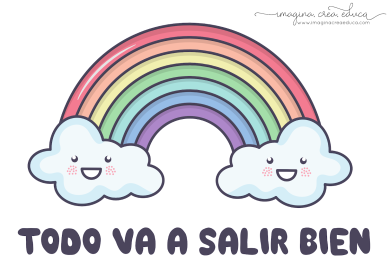 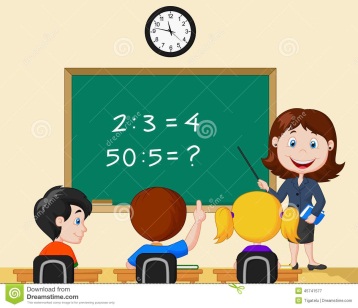 PLAN DE TRABAJOESCUELA PRIMARIA:______________________	QUINTO GRADO	MAESTRA/O:_____________________NOTA: es importante que veas las clases por la televisión diariamente para poder realizar tus actividades. Anexo #1 Matemáticas 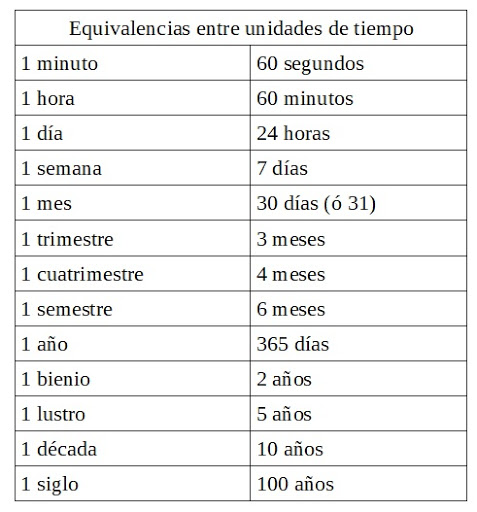 Anexo #2 Geografía.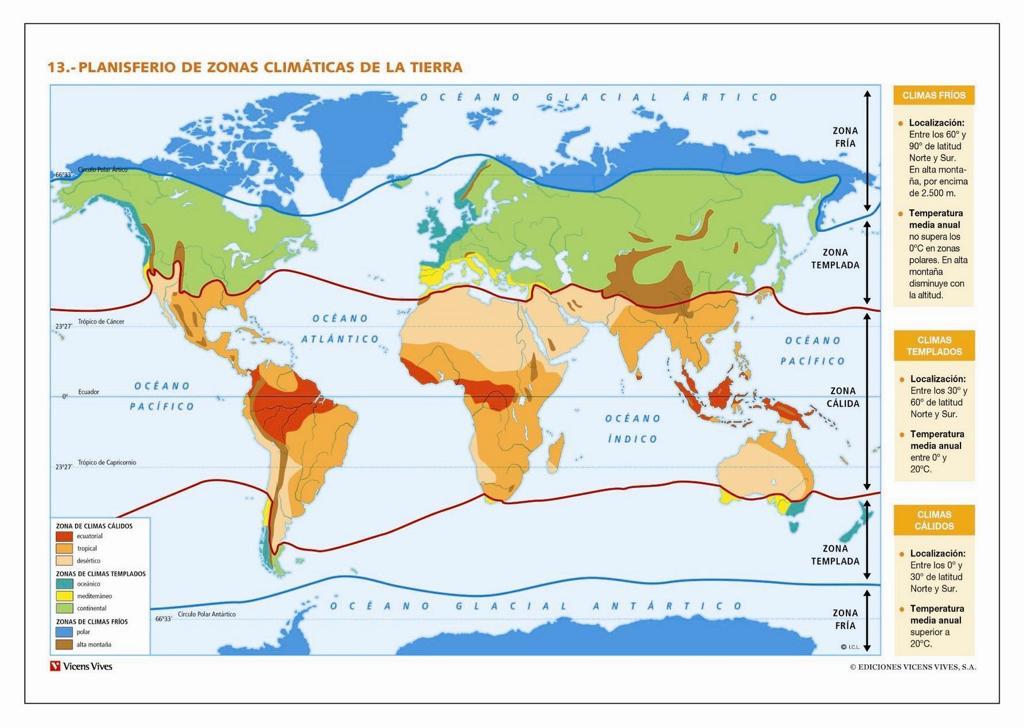 Anexo #3 Español 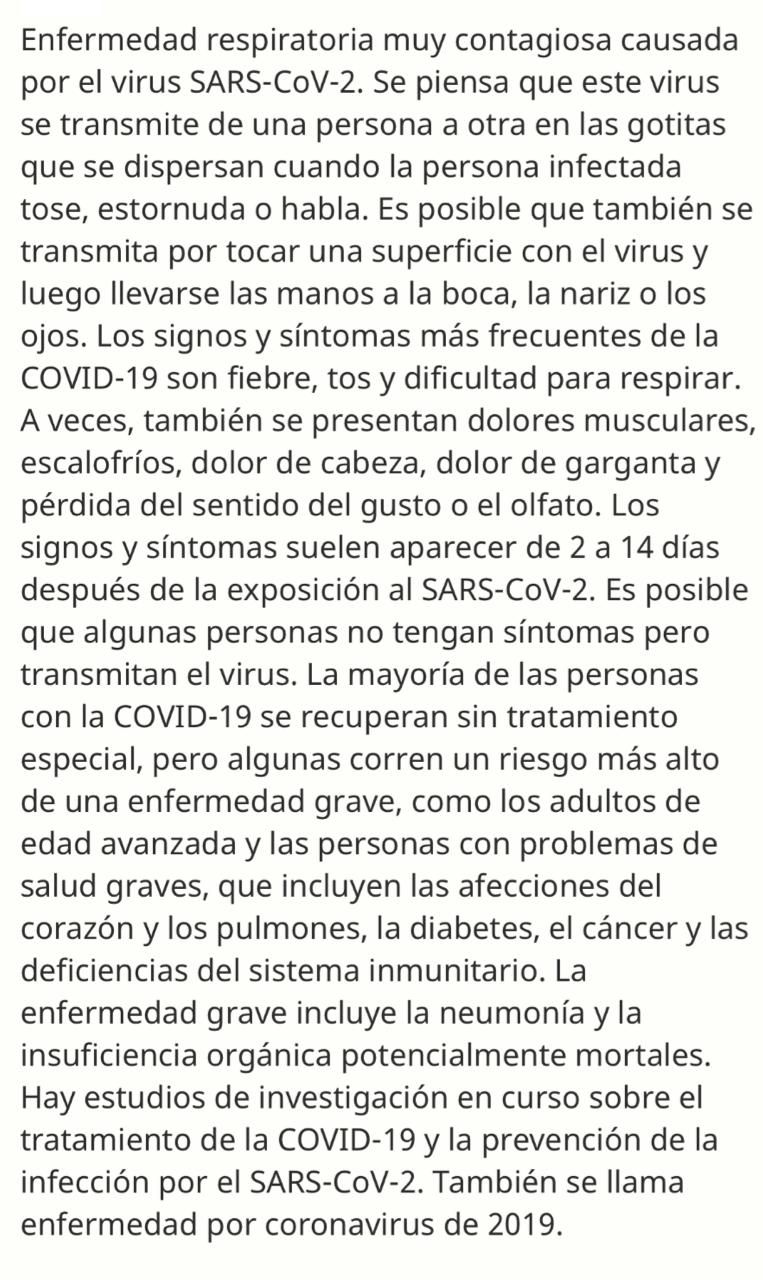 ASIGNATURAAPRENDIZAJE ESPERADOPROGRAMA DE TV ACTIVIDADESSEGUIMIENTO Y RETROALIMENTACIÓNLUNESArtes  Día festivo/programación especialEnvía evidencias de tus trabajos al whatsApp de tu maestro (a), tienes hasta las 9:00 p.m de cada día.NOTA: no olvides ponerle la fecha a cada trabajo y tú nombre en la parte de arriba.  LUNESEducación socioemocional  Día festivo/programación especialEnvía evidencias de tus trabajos al whatsApp de tu maestro (a), tienes hasta las 9:00 p.m de cada día.NOTA: no olvides ponerle la fecha a cada trabajo y tú nombre en la parte de arriba.  LUNESCiencias naturales Día festivo/programación especialEnvía evidencias de tus trabajos al whatsApp de tu maestro (a), tienes hasta las 9:00 p.m de cada día.NOTA: no olvides ponerle la fecha a cada trabajo y tú nombre en la parte de arriba.  LUNESGeografía Día festivo/programación especialEnvía evidencias de tus trabajos al whatsApp de tu maestro (a), tienes hasta las 9:00 p.m de cada día.NOTA: no olvides ponerle la fecha a cada trabajo y tú nombre en la parte de arriba.  LUNESVida saludableDía festivo/programación especialEnvía evidencias de tus trabajos al whatsApp de tu maestro (a), tienes hasta las 9:00 p.m de cada día.NOTA: no olvides ponerle la fecha a cada trabajo y tú nombre en la parte de arriba.  ASIGNATURAAPRENDIZAJE ESPERADOPROGRAMA DE TV ACTIVIDADESSEGUIMIENTO Y RETROALIMENTACIÓNMARTESMatemáticas Análisis de lasrelaciones entre unidades de tiempo¿Cómo medimos el tiempo?Copia en tu cuaderno la información del anexo #1 de Matemáticas. Y responde las preguntas en tu cuaderno. ¿Cuántos segundos hay en 8 minutos?¿En qué siglo nos encontramos actualmente en el 2020?¿Cuántos lustros tiene un milenio?Envía evidencias de tus trabajos al whatsApp de tu maestro (a), tienes hasta las 9:00 p.m de cada día.NOTA: no olvides ponerle la fecha a cada trabajo y tú nombre en la parte de arriba.  MARTESCiencias naturalesDescribe el proceso general de reproducción en los sereshumanos: fecundación, embarazo y parto, valorando los aspectos afectivos¿Cuáles son las etapas delproceso de reproducciónhumana?Investiga en tu diccionario, internet o el medio que tengas disponible el significado de :Espermatozoide, Fecundación, Ovulo, Parto¿Qué responsabilidad implica el procrear un hijo?¿Por qué se debe de cuidar cada proceso durante los 9 meses que dura un embarazo?¿Qué pasaría si no cuidan el proceso de embarazo?Envía evidencias de tus trabajos al whatsApp de tu maestro (a), tienes hasta las 9:00 p.m de cada día.NOTA: no olvides ponerle la fecha a cada trabajo y tú nombre en la parte de arriba.  MARTESLengua maternaIdentifica la organización de las ideas en un texto expositivo.¡Expedición con los murciélagosLee los textos ¿Qué es un ciclón? ¿Por qué se producen las avalanchas? ¿Cómo se origina un tsunami? Páginas 44 y 45 de tu libro de texto y completa el siguiente cuadro:Envía evidencias de tus trabajos al whatsApp de tu maestro (a), tienes hasta las 9:00 p.m de cada día.NOTA: no olvides ponerle la fecha a cada trabajo y tú nombre en la parte de arriba.  MARTESHistoria Ubica la Reforma yla República Restaurada aplicando los términos década y siglo, y localiza las zonas de influencia de los liberales yconservadoresPanorama de la Reforma y laRepública RestauradaInvestiga en tu diccionario, internet o el medio que tengas disponible el  significado de LAICO, REFORMA Y DEMOCRACIA.Lee el texto panorama del periodo pagina 44 y responde las siguientes preguntas en tu cuaderno.¿Cuáles fuerzas políticas se disputaron el control del gobierno?¿Qué se realizo para quitarle el poder político y económico a la iglesia católica?¿Qué fortaleció la soberanía mexicana frente a otros países?Envía evidencias de tus trabajos al whatsApp de tu maestro (a), tienes hasta las 9:00 p.m de cada día.NOTA: no olvides ponerle la fecha a cada trabajo y tú nombre en la parte de arriba.  MARTESEducación Física Coordina sus acciones y movimientos con ritmos, secuencias y percusiones corporales en situaciones expresivas, individuales yColectivas.Soy quien deseo serJuega con tu familia a imitar a tu personaje favorito. Deberás actuar como el pero sin decir ninguna palabra. Ganará la persona que logre adivinar de qué personaje se trata. Envía evidencias de tus trabajos al whatsApp de tu maestro (a), tienes hasta las 9:00 p.m de cada día.NOTA: no olvides ponerle la fecha a cada trabajo y tú nombre en la parte de arriba.  ASIGNATURAAPRENDIZAJE ESPERADOPROGRAMA DE TV ACTIVIDADESSEGUIMIENTO Y RETROALIMENTACIÓNMIÉRCOLES Geografía Reconoce la distribución de los climas en los continentesClimas de América yEuropaObserva el mapa del anexo #2 de Geografía  y responde en tu cuaderno¿Cuál es el clima predominante en el continente americano?¿Qué tipos de climas encontramos en México?¿Qué clima predomina en tu estado según el mapa?Envía evidencias de tus trabajos al whatsApp de tu maestro (a), tienes hasta las 9:00 p.m de cada día.NOTA: no olvides ponerle la fecha a cada trabajo y tú nombre en la parte de arriba.  MIÉRCOLES Matemáticas Análisis de las relaciones entre unidades de tiempoTiempo para vacacionesCopia y resuelve en tu cuaderno: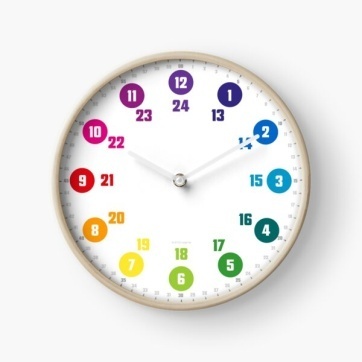 Juan y María salieron a jugar al parque a las 3pm, sus padres les dieron permiso hasta las 21:30 horas. ¿De qué otra manera podemos expresar la hora en que llegaron de regreso a casa?Resuelve el desafío #15 “Mañana y noche” de tu libro de texto de la pagina 38 a la 41.Envía evidencias de tus trabajos al whatsApp de tu maestro (a), tienes hasta las 9:00 p.m de cada día.NOTA: no olvides ponerle la fecha a cada trabajo y tú nombre en la parte de arriba.  MIÉRCOLES Formación Cívica y ética.Ejerce su derecho a ser protegido contra cualquier forma de maltrato, abuso oexplotación de tipo sexual, laboral o acoso presencial o en las redes sociales¡Ciberacoso! Nosprotegemos de élElabora un cartel en tu cuaderno donde expreses el rechazo hacia cualquier tipo de maltrato o acaso ya sea físico o virtual.Envía evidencias de tus trabajos al whatsApp de tu maestro (a), tienes hasta las 9:00 p.m de cada día.NOTA: no olvides ponerle la fecha a cada trabajo y tú nombre en la parte de arriba.  MIÉRCOLES Lengua materna Identifica la organización de las ideas en un texto expositivo.Tipos de preguntasPara organizar y dar claridad a un texto expositivo se pueden realizar distintas preguntas para ayudarnos a entender y expresar mejor el tema a exponer.¿Qué es? ¿Por qué ocurre? ¿Qué provoca? ¿A causa de qué? ¿Cómo se produce? ¿Qué características tiene? ¿Cuál es el origen?Lee el anexo #3 de español y responde las preguntas anteriores en tu cuaderno para organizar de mejor manera el tema.Envía evidencias de tus trabajos al whatsApp de tu maestro (a), tienes hasta las 9:00 p.m de cada día.NOTA: no olvides ponerle la fecha a cada trabajo y tú nombre en la parte de arriba.  MIÉRCOLES Cívica y Ética en dialogo Ejerce su derecho a ser protegido contra cualquier forma de maltrato, abuso o explotación de tipo sexual,laboral o acoso presencial o en las redes sociales¡Que las redes no te enreden!Realiza una historieta en tu cuaderno donde interpretes como los niños pueden ser víctimas de acoso cibernético por medio de celulares, computadoras, tabletas o demás dispositivos que se puedan conectar al internet. Expresa una forma de solucionar este problema.Envía evidencias de tus trabajos al whatsApp de tu maestro (a), tienes hasta las 9:00 p.m de cada día.NOTA: no olvides ponerle la fecha a cada trabajo y tú nombre en la parte de arriba.  ASIGNATURAAPRENDIZAJE ESPERADOPROGRAMA DE TV ACTIVIDADESSEGUIMIENTO Y RETROALIMENTACIÓNJUEVESMatemáticas Análisis de las relaciones entre unidades de tiempo¿Los siglos están en romano?Observa el anexo #3 sobre el valor de los números romanos y responde las siguientes preguntas.¿Qué numero representa XV?¿Cómo se escribe un milenio en número romano?¿Cómo representarías una década en número romano?¿Qué numero se forma con CXII?Envía evidencias de tus trabajos al whatsApp de tu maestro (a), tienes hasta las 9:00 p.m de cada día.NOTA: no olvides ponerle la fecha a cada trabajo y tú nombre en la parte de arriba.  JUEVESHistoria Explica el pensamiento de liberales y conservadores, asícomo sus consecuencias en la política y economía del paísLiberales y conservadoresLee y copia en tu cuaderno el cuadro de las características de los liberales y conservadores pagina 50 de tu libro de texto y responde:¿Cuál partido se asemeja a las características que tenemos actualmente?¿Cuál de las dos formas deseadas de gobierno te parece más adecuada para gobernar un país o estado?¿Cuáles son las ventajas y desventajas que consideras de la forma de gobierno liberal?¿Cuáles son las ventajas y desventajas que consideras del gobierno conservador?Envía evidencias de tus trabajos al whatsApp de tu maestro (a), tienes hasta las 9:00 p.m de cada día.NOTA: no olvides ponerle la fecha a cada trabajo y tú nombre en la parte de arriba.  JUEVESLengua Materna Identifica la organización de las ideas en un texto expositivo.Invitados especiales: losnexosInvestiga en tu diccionario, internet o medio disponible el significado de NEXO.Lee nuevamente el texto del anexo #2 y encierra con el lápiz todos los nexos que encuentres, así mismo escríbelos en tu cuaderno.Envía evidencias de tus trabajos al whatsApp de tu maestro (a), tienes hasta las 9:00 p.m de cada día.NOTA: no olvides ponerle la fecha a cada trabajo y tú nombre en la parte de arriba.  JUEVESArtes Participa en la presentación de la pieza teatral seleccionada, frente a público.¡Co-men-za-mos!Interpreta el dialogo de un personaje frente a tu familia, ellos deberán de adivinar que personaje es el que estas interpretando. Envía evidencias de tus trabajos al whatsApp de tu maestro (a), tienes hasta las 9:00 p.m de cada día.NOTA: no olvides ponerle la fecha a cada trabajo y tú nombre en la parte de arriba.  JUEVESEducación Física Coordina sus acciones y movimientos con ritmos,secuencias y percusiones corporales en situaciones expresivas, individualesy colectivas, para actuar ydesempeñarse con seguridad yconfianzaSoy quien deseo ser.Material: 2 globos o una bolsa de plástico inflada. 5 botellas de plástico Bolsa de mandado Hagamos un poco de todo”.• Coloca las botellas en línea recta a 2 pasos de distancia cada botella. • Metete dentro de la bolsa de mandado e infla el globo o bolsa. • Actividad 1: Deberás desplazarte entre las botellas en zig-zag con una mano irás golpeando el globo y con la otra mano sostendrás la bolsa para que no se te salga del cuerpo.Envía evidencias de tus trabajos al whatsApp de tu maestro (a), tienes hasta las 9:00 p.m de cada día.NOTA: no olvides ponerle la fecha a cada trabajo y tú nombre en la parte de arriba.  JUEVESEnvía evidencias de tus trabajos al whatsApp de tu maestro (a), tienes hasta las 9:00 p.m de cada día.NOTA: no olvides ponerle la fecha a cada trabajo y tú nombre en la parte de arriba.  ASIGNATURAAPRENDIZAJE ESPERADOPROGRAMA DE TV ACTIVIDADESSEGUIMIENTO Y RETROALIMENTACIÓNVIERNESLengua materna Escribe un texto narrativo de la tradición oral de su pueblo, de forma autónoma, en formato predeterminadoRelatos de la tradición oralEscribe en tu cuaderno una leyenda tradicional que se transmitió de generación en generación y que aún se conserva en la comunidad donde radicas.Envía evidencias de tus trabajos al whatsApp de tu maestro (a), tienes hasta las 9:00 p.m de cada día.NOTA: no olvides ponerle la fecha a cada trabajo y tú nombre en la parte de arriba.  VIERNESMatemáticas Análisis de las relaciones entre unidades de tiempo.Línea del tiempoActualmente nos encontramos en el año 2020, pero te imaginas que acontecimientos o como era la vida antes del año 0.Resuelve el desafío #16 “Línea de tiempo” de tu libro de texto que comprende de la pagina 42 a la 44.Envía evidencias de tus trabajos al whatsApp de tu maestro (a), tienes hasta las 9:00 p.m de cada día.NOTA: no olvides ponerle la fecha a cada trabajo y tú nombre en la parte de arriba.  VIERNESIngles Comprende indicaciones para trasladarse de un lugar a otro.¿A dónde quieres ir?Envía evidencias de tus trabajos al whatsApp de tu maestro (a), tienes hasta las 9:00 p.m de cada día.NOTA: no olvides ponerle la fecha a cada trabajo y tú nombre en la parte de arriba.  VIERNESEducacion socioemocional Evalúa las causas y consecuencias de los estereotipos y prejuicios comunes asociados a la diversidad humana y sociocultural.Rompiendo estereotipos yprejuiciosObserva en la televisión, revista, periódico etc. Un anuncio donde se observe a una persona promocionando algún producto y responde en el cuaderno:¿Qué aspecto físico tiene la persona que promociona el producto?¿Realmente  se parece a las personas que compran el producto?¿Cómo crees que deberían ser los anuncios o las personas que los promocionan?Envía evidencias de tus trabajos al whatsApp de tu maestro (a), tienes hasta las 9:00 p.m de cada día.NOTA: no olvides ponerle la fecha a cada trabajo y tú nombre en la parte de arriba.  VIERNESVida saludable Toma decisiones sobre su alimentación, reconociendo impactos en el aprovechamiento de recursos naturales.Me informo, luego comoDibuja 5 productos naturales que consumes con frecuencia. Menciona porque es importante consumir los alimentos naturales o de temporada que se producen en tu comunidad y que beneficios tiene para tu salud.Envía evidencias de tus trabajos al whatsApp de tu maestro (a), tienes hasta las 9:00 p.m de cada día.NOTA: no olvides ponerle la fecha a cada trabajo y tú nombre en la parte de arriba.  